Кейс № 5 от 18.05.2020Воспитатель: Гильмиярова Р.Р.Сфотографируйте выполненное задание и отправьте его в группу Whats App или на почту    Gilmiyarova.rafisa@yandex.ruПознавательное развитие (ФЭМП)Задачи: самостоятельное составление и решение арифметических задач на сложение и вычитание в пределах10.  Ориентирование на листе в клетку. Состав числа из двух меньших. Развивать внимание, память, логическое мышление.1.Игровое упражнение «Логические задачи».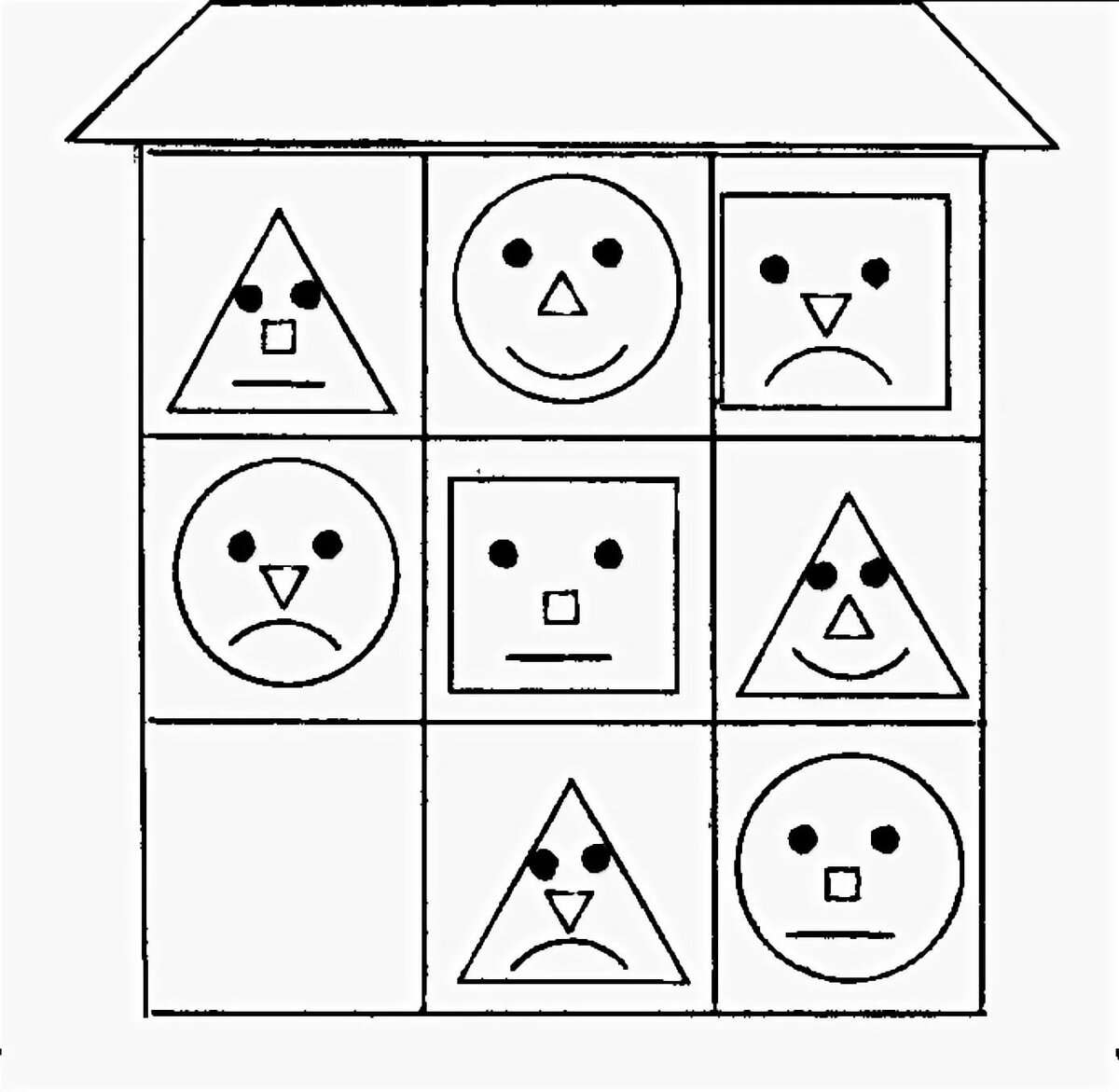 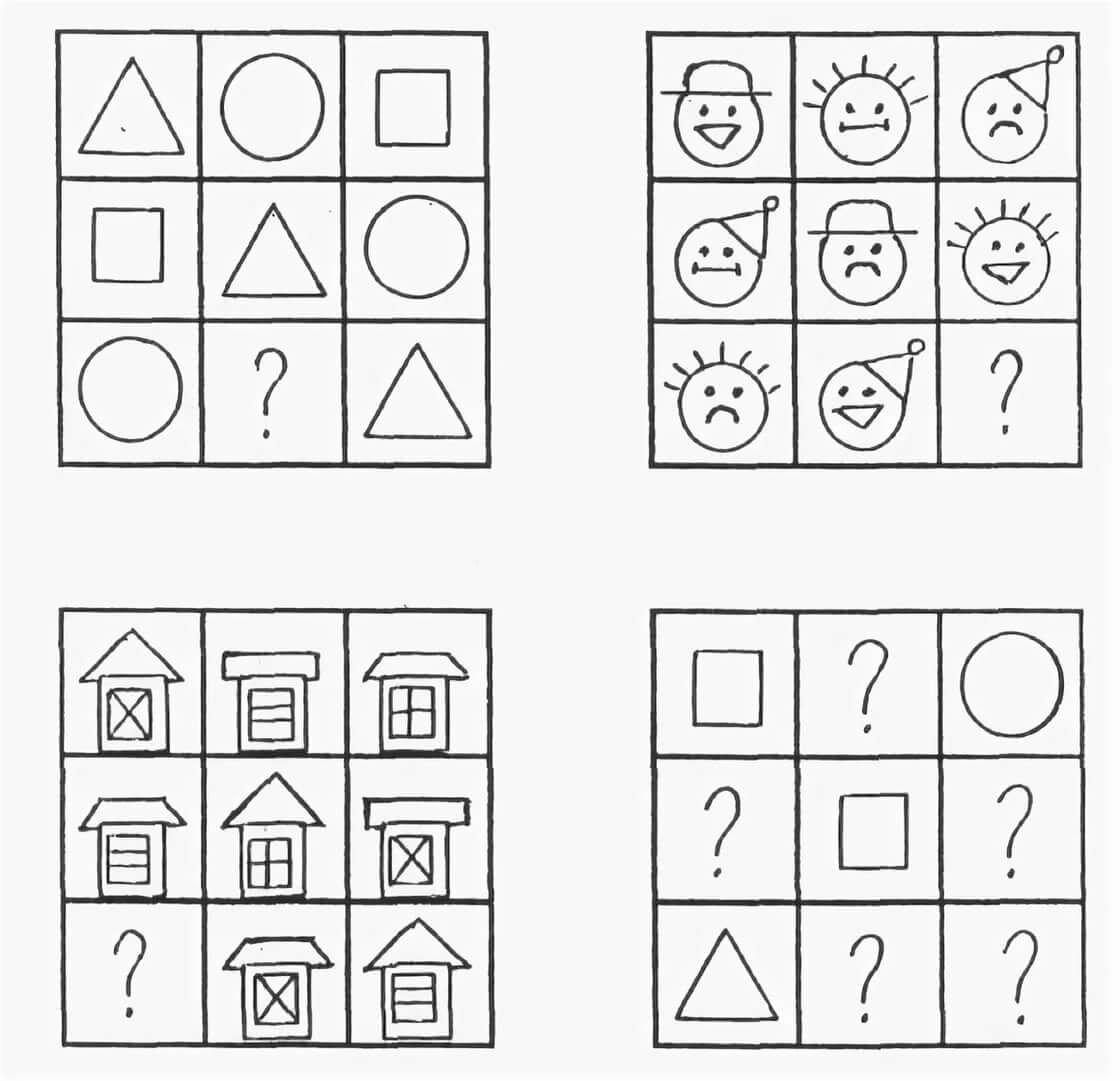 Игровое задание «Составим задачу».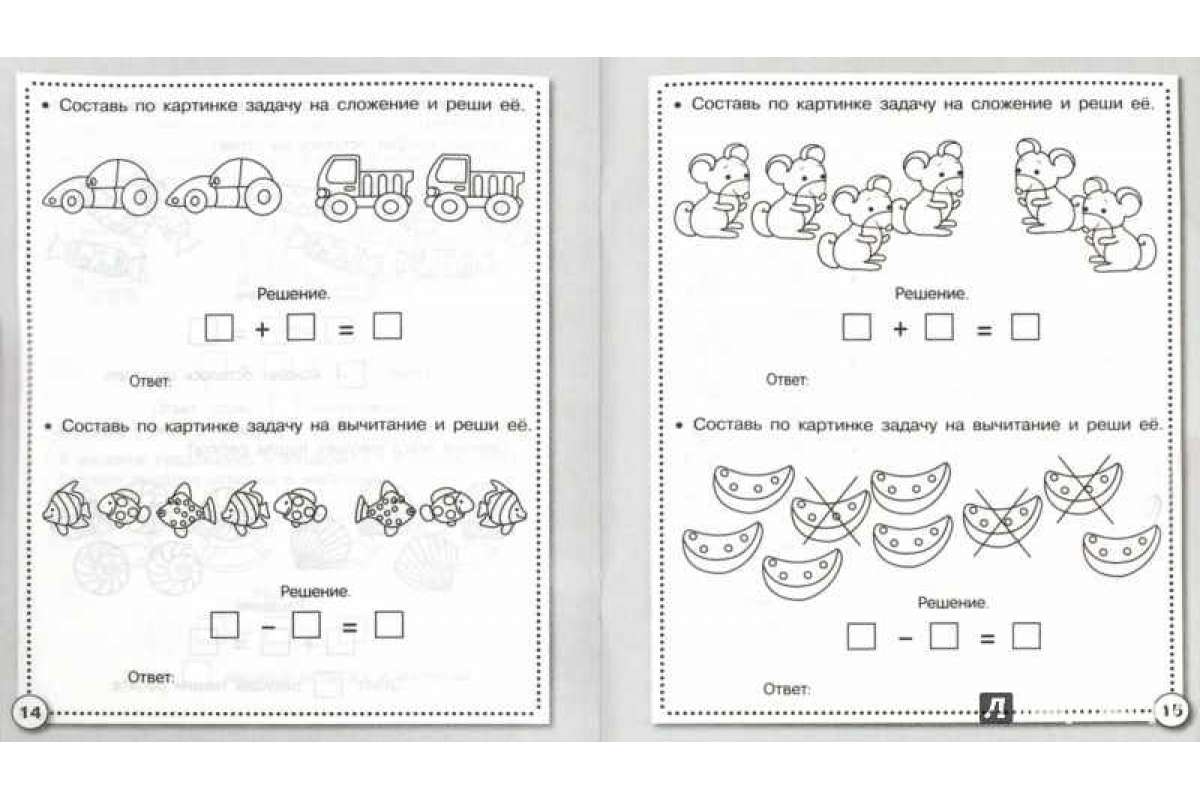 Графический диктант. РОДИТЕЛИ ЧИТАЕТЕ ДЕТЯМ ТАК: 1 клеточка вниз, 2 –вправо и тд. Начало от красной точки.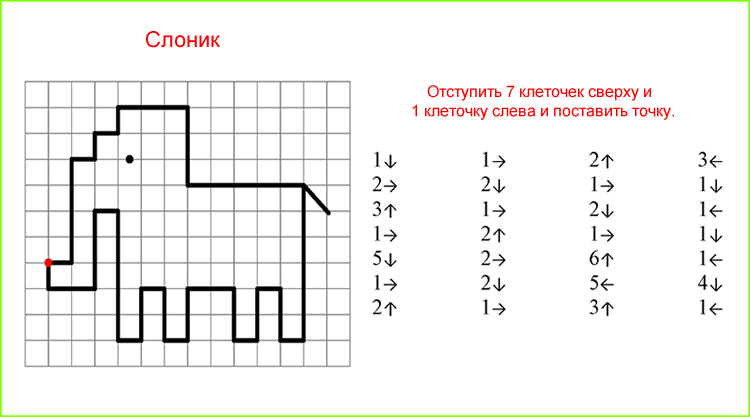 4. Игровое упражнение «Составим числа».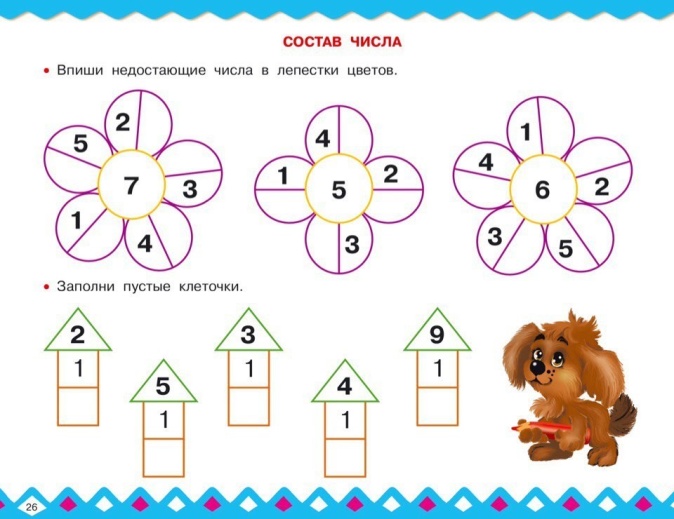 Рисование «Башкирский сувенир - матрешка».Задачи: познакомить детей с башкирской матрешкой как видом народной игрушки; закреплять умение рисовать элементы башкирского орнамента в определенной последовательности; развивать кругозор детей, эстетический вкус; воспитывать интерес к народным игрушкам, к башкирским народным умельцам и художникам.Материалы. Альбом, краски, кисточка, подставка под кисточку, стакан для воды, простой карандаш, ластик .1.Рассмотреть башкирскую матрешку. Уточнить ее форму. 2.Пусть ребята вспомнить элементы башкирского орнамента.3.Уточнение росписи, цвета.4. Напомнить приемы рисования красками.5. Самостоятельное рисование детей.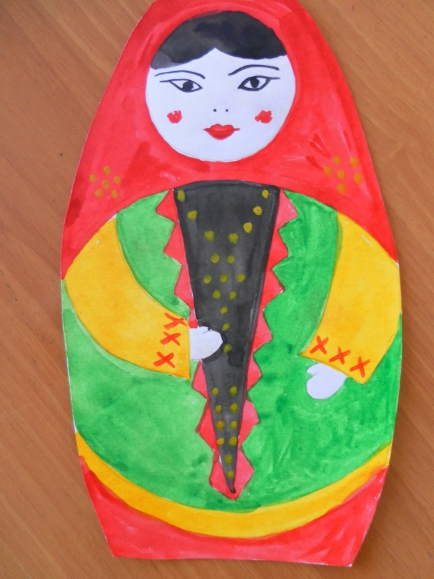 Физкультура.ОВД. ( Основные виды движения)1. Метание мешочков на дальность.2. Равновесие — ходьба по рейке гимнастической скамейки, приставляя пятку одной ноги к носку другой, руки за голову.3.Ползание по гимнастической скамейке на четвереньках (2 раза).Подвижная игра «Воробьи и кошка».